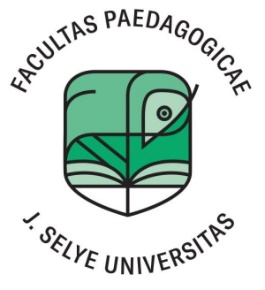 Pedagogická fakultaUniverzity J. SelyehoVŠEOBECNÉ KRITÉRIÁ NA OBSADZOVANIE FUNKČNÝCH MIEST PROFESOROV A DOCENTOV A KONKRÉTNE PODMIENKY VÝBEROVÉHO KONANIA NA OBSADZOVANIE FUNKČNÝCH MIEST PROFESOROV A DOCENTOV NA PEDAGOGICKEJ FAKULTE UNIVERZITY J. SELYEHO KOMÁRNO 2023VŠEOBECNÉ KRITÉRIÁ NA OBSADZOVANIE FUNKČNÝCH MIEST PROFESOROV A DOCENTOV A KONKRÉTNE PODMIENKY VÝBEROVÉHO KONANIA NA OBSADZOVANIE FUNKČNÝCH MIEST PROFESOROV A DOCENTOV NA PEDAGOGICKEJ FAKULTE UNIVERZITY J. SELYEHOVedecká rada Pedagogickej fakulty Univerzity J. Selyeho, v súlade s § 12 ods. (1) písmeno g) a h) zákona č. 131/2002 Z.z. o vysokých školách a o zmene a doplnení niektorých zákonov určuje všeobecné kritériá na obsadzovanie funkčných miest profesorov a docentov a konkrétne podmienky výberového konania na obsadzovanie funkčných miest profesorov a docentov na Pedagogickej fakulte Univerzity J. Selyeho.Čl. 1Úvodné ustanoveniaNa Pedagogickej fakulte Univerzity J. Selyeho sa realizujú študijné programy v študijnom odbore 38. Učiteľstvo a pedagogické vedy, 11 Filológia, 15 Historické vedy, 3 Biológia, 17 Chémia. Vedecko-pedagogický titul alebo umelecko-pedagogický titul nie je podmienkou na obsadenie funkčného miesta profesora alebo funkčného miesta docenta.3. Kvalifikačným predpokladom na vykonávanie funkčného miesta docenta a profesora je plnenie kritérií na obsadzovanie funkčného miesta profesorov a docentov, ktoré sú platné na Pedagogickej fakulte Univerzity J. Selyeho.4. Podľa § 77 ods. (1) Zákona: obsadzovanie pracovných miest vysokoškolských učiteľov a obsadzovanie funkčných miest profesorov a docentov sa uskutočňuje výberovým konaním v súlade so zásadami výberového konania na obsadzovanie pracovných miest vysokoškolských učiteľov, pracovných miest výskumných pracovníkov, funkčných miest profesorov a docentov a funkcií vedúcich zamestnancov. Výberové konanie na obsadenie funkčného miesta profesora alebo funkčného miesta docenta je zároveň výberovým konaním na obsadenie pracovného miesta vysokoškolského učiteľa.Čl. 2Všeobecné kritériá na obsadzovanie funkčných miest profesorov na Pedagogickej fakulte Univerzity J. SelyehoKvalifikačným predpokladom na obsadenie funkčného miesta profesora je splnenie kritérií vyplývajúcich z požadovanej úrovne kritérií na získanie titulu profesor príslušnej vysokej školy v štandardoch pre habilitačné konanie a inauguračné konanie. Vysokoškolský učiteľ uchádzajúci sa o funkčného miesta profesora na Pedagogickej fakulte Univerzity J. Selyeho musí byť spôsobilý (§ 75, ods. 2 zákona): zodpovedať za výskum a vzdelávanie vo vymedzenej oblasti vzdelávania a vo vymedzenej oblasti vedy, techniky alebo umenia, prispievať svojou výskumnou, vývojovou, liečebno-preventívnou alebo umeleckou, pedagogickou a organizačnou činnosťou k rozvoju poznania v študijnom odbore a k objasňovaniu vzťahov s ostatnými študijnými odbormi, garantovať alebo sa zúčastňovať na garantovaní kvality a rozvoja študijného programu, ktorý fakulta uskutočňuje. Vysokoškolský učiteľ uchádzajúci sa o funkčného miesta profesora na Pedagogickej fakulte Univerzity J. Selyeho v oblasti vzdelávania musí byť spôsobilý: viesť prednášky a semináre, hodnotiť študentov vrátane skúšania na štátnych skúškach, viesť doktorandov, viesť a oponovať záverečné práce, tvoriť študijné materiály. Vysokoškolský učiteľ uchádzajúci sa o funkčného miesta profesora na Pedagogickej fakulte Univerzity J. Selyeho v oblasti vedy a techniky alebo umenia musí byť spôsobilý: formovať trendy a koncepcie,  realizovať výskumnú, vývojovú alebo umeleckú činnosť a zverejňovať jej výsledky v časopisoch a na vedeckých, odborných alebo umeleckých podujatiach medzinárodného významu, viesť výskumné alebo umelecké tímy a organizovať medzinárodné vedecké alebo umelecké podujatia. Čl. 3Všeobecné kritériá na obsadzovanie funkčných miest docentov na Pedagogickej fakulte Univerzity J. SelyehoKvalifikačným predpokladom na obsadenie funkčného miesta docenta je splnenie kritérií vyplývajúcich z požadovanej úrovne kritérií na získanie titulu docent príslušnej vysokej školy v štandardoch pre habilitačné konanie a inauguračné konanie podľa § 23 ods. 7 zákona č. 269/2018 Z. z.Vysokoškolský učiteľ uchádzajúci sa o funkčného miesta docenta na Pedagogickej fakulte Univerzity J. Selyeho (§ 75, ods. 3 zákona) je spôsobilý: prispievať v spolupráci s profesorom vo vymedzenej oblasti vzdelávania a vo vymedzenej oblasti vedy, techniky alebo umenia svojou výskumnou, vývojovou alebo umeleckou, pedagogickou a organizačnou činnosťou k rozvoju poznania vo vymedzenej oblasti vzdelávania a vo vymedzenej oblasti vedy, techniky alebo umenia, garantovať alebo sa zúčastňovať na garantovaní kvality a rozvoja bakalárskeho študijného programu, ktorý fakulta uskutočňuje, ak túto činnosť nevykonáva profesor. Vysokoškolský učiteľ uchádzajúci sa o funkčného miesta docenta na Pedagogickej fakulte Univerzity J. Selyeho v oblasti vzdelávania je spôsobilý: viesť prednášky a semináre, hodnotiť študentov vrátane skúšania na štátnych skúškach, viesť a oponovať záverečné práce, viesť doktorandov, tvoriť študijné materiály.  Vysokoškolský učiteľ uchádzajúci sa o funkčného miesta docenta na Pedagogickej fakulte Univerzity J. Selyeho v oblasti vedy a techniky alebo umenia je spôsobilý: realizovať výskumnú, vývojovú alebo umeleckú činnosť a zverejňovať jej výsledky v časopisoch a na vedeckých, odborných alebo umeleckých podujatiach medzinárodného významu, viesť výskumné alebo umelecké tímy, organizovať vedecké alebo umelecké podujatia. Čl. 4Konkrétne podmienky výberového konania na obsadzovanie funkčných miest profesorov a docentov na Pedagogickej fakulte UJSNa PF UJS sa stanovujú konkrétne podmienky a kritériá na obsadzovanie funkčných miest profesorov a docentov pre študijné odbory, v ktorých PF UJS pôsobí. Na zabezpečenie akreditovaných študijných programov PF UJS možno prijať na funkčné miesto profesora alebo docenta uchádzačov, ktorí spĺňajú minimálne kritériá inej vysokej školy v Slovenskej republike v príslušnom alebo v súvisiacom odbore habilitačného konania a inauguračného konania alebo v inom obdobnom odbore, priradenom k príslušnému študijnému odboru.  Každý uchádzač vo výberovom konaní musí vyhovieť uvedeným kritériám v tom študijnom odbore, na ktorý sa hlási.Čl. 5Konkrétne minimálne podmienky výberového konania na obsadzovanie funkčných miest profesorov a docentov v odbore 38 Učiteľstvo a pedagogické vedy na Pedagogickej fakulte Univerzity J. SelyehoPredložené Konkrétne podmienky na obsadzovanie funkčných miest profesorov a docentov pre študijný odbor 38 Učiteľstvo a pedagogické vedy sú zosúladené v zmysle platných akreditačných štandardov s Kritériami na získanie vedecko-pedagogického titulu docent a profesor na nasledujúcej univerzite a jej fakulte: Univerzita Mateja Bela v Banskej Bystrici, Pedagogická fakulta (schválené Vedeckou radou UMB 24. 11. 2022).Definícia kategórií vedeckých publikácií podľa špecifík odboru alebo skupiny odborovČl. 6Konkrétne minimálne podmienky výberového konania na obsadzovanie funkčných miest profesorov a docentov v študijnom odbore 11 Filológia a 15 Historické vedyna Pedagogickej fakulte Univerzity J. SelyehoPredložené Konkrétne podmienky na obsadzovanie funkčných miest profesorov a docentov pre študijný odbor 11 Filológia a 15 Historické vedy sú zosúladené v zmysle platných akreditačných štandardov s dokumentom Kritériá FF UKF v Nitre na vyhodnotenie splnenia podmienok na získanie titulu docent a na získanie titulu profesor v odboroch habilitačného konania a inauguračného konania cudzie jazyky a kultúry, prekladateľstvo a tlmočníctvo, slovanské jazyky a literatúry, masmediálne štúdiá, história, etika, kulturológia (schválené uznesením č. 26/2022 Vedeckej rady Filozofickej fakulty UKF v Nitre dňa 12. mája 2022 a uznesením č. 6/15/2022 Vedeckej rady UKF v Nitre dňa 16. júna 2022, s účinnosťou od 1. septembra 2022)1 Zaraďujú sa iba knižné publikácie s autorským vkladom uchádzača v rozsahu nad 3 AH (1 AH = 20 normalizovaných strán, 1 normalizovaná strana = 1 800 znakov).2 Kategória A+: špičková medzinárodná úroveň z hľadiska originality, rigoróznosti a dosahu vplyvu výstupu tvorivej činnosti, ktorý prináša novú agendu v rámci príslušnej tvorivej oblasti alebo má zásadný prínos pre rozvoj príslušnej oblasti v globálnom kontexte; kategória A: významná medzinárodná úroveň z hľadiska originality, rigoróznosti a dosahu vplyvu výstupu tvorivej činnosti, ktorý významne prispieva k rozvoju príslušnej tvorivej oblasti v širšom medzinárodnom kontexte; kategória A-: medzinárodne uznávaná úroveň z hľadiska originality, rigoróznosti a dosahu vplyvu výstupu tvorivej činnosti, ktorý predstavuje určitý prínos k rozvoju príslušnej tvorivej činnosti v medzinárodnom kontexte. Kritériá hodnotenia výstupov tvorivej činnosti medzinárodnej úrovne sú súčasťou Vnútorného predpisu č. 134/2022 Charakteristika kategórií kvality publikačných výstupov na FF UKF v Nitre schváleného v Rade pre vnútorné overovanie kvality vysokoškolského vzdelávania FF UKF dňa 30. mája 2022.3 Vylučujú sa autocitácie.Príloha: Charakteristika kategórií kvality publikačných výstupov na Filozofickej fakulte UKF v Nitre1. Kategória A+Výstup je hodnotený ako A+, ak platí minimálne jedno z nasledovných kritérií:vedecká monografia, alebo publikácia charakteru vedeckej monografie s rozsahom najmenej 3 AH, alebo kapitola vo vedeckej monografii vydaná v renomovanom zahraničnom vydavateľstve v svetovom jazyku, citovaná najmenej trikrát zahraničnými autormi alebo autormi z domácich medzinárodne renomovaných akademických inštitúcií6 v zahraničných publikáciách;vedecký výstup evidovaný v medzinárodných databázach (WoS, Scopus, ERIH PLUS) vydaný v zahraničí v svetovom jazyku, citovaný najmenej trikrát zahraničnými autormi alebo autormi z domácich medzinárodne renomovaných akademických inštitúcií v zahraničných publikáciách;publikovaná   pozvaná    prednáška    prezentovaná    v pléne   (dokladované    v publikácii    alebo    programom z konferencie) na medzinárodnom vedeckom podujatí (kongrese, konferencii, sympóziu a pod.), publikovaná v svetovom kongresovom jazyku, citovaná najmenej trikrát zahraničnými autormi alebo autormi z domácich medzinárodne renomovaných akademických inštitúcií v zahraničných publikáciách;vysokoškolská učebnica s rozsahom najmenej 3 AH vydaná v zahraničí v svetovom jazyku, zaradená medzi povinnú alebo odporúčanú literatúru na vysokých školách najmenej v troch krajinách v zahraničí alebo citovaná autormi najmenej zo štyroch rôznych renomovaných inštitúcií v zahraničí;* vedecká monografia, alebo publikácia charakteru vedeckej monografie s rozsahom najmenej 3 AH, alebo kapitola vo vedeckej monografii vydaná v renomovanom vydavateľstve, citovaná najmenej päťkrát, a to zahraničnými autormi alebo autormi z domácich medzinárodne renomovaných akademických inštitúcií;* vedecký výstup evidovaný v medzinárodných databázach (WoS, Scopus, ERIH PLUS) vydaný v zahraničí, citovaný najmenej päťkrát, a to zahraničnými autormi alebo autormi z domácich medzinárodne renomovaných akademických inštitúcií;* publikovaná   pozvaná   prednáška   prezentovaná   v pléne   (dokladované   v publikácii   alebo   programom z konferencie) na medzinárodnom vedeckom podujatí (kongrese, konferencii, sympóziu a pod.), citovaná najmenej päťkrát, a to zahraničnými autormi alebo autormi z domácich medzinárodne renomovaných akademických inštitúcií;* vysokoškolská učebnica s rozsahom najmenej 3 AH, zaradená medzi povinnú alebo odporúčanú literatúru na troch vysokých školách doma (okrem UKF) alebo v zahraničí alebo citovaná autormi najmenej zo štyroch rôznych renomovaných inštitúcií doma alebo zahraničí;2. Kategória AVýstup je hodnotený ako A, ak platí minimálne jedno z nasledovných kritérií:vedecká monografia, alebo publikácia charakteru vedeckej monografie s rozsahom najmenej 3 AH, alebo kapitola vo vedeckej monografii vydaná v renomovanom zahraničnom vydavateľstve v cudzom jazyku; vedecký výstup evidovaný v medzinárodných databázach (WoS, Scopus, ERIH PLUS) vydaný v zahraničí;vedecký výstup evidovaný v medzinárodných databázach (WoS, Scopus, ERIH PLUS) vydaný na Slovensku v cudzom jazyku, citovaný najmenej dvakrát zahraničnými autormi alebo autormi z domácich medzinárodne renomovaných akademických inštitúcií v zahraničných publikáciách;vedecký výstup evidovaný v medzinárodných databázach (WoS, Scopus, ERIH PLUS) vydaný na Slovensku, citovaný najmenej trikrát zahraničnými autormi alebo autormi z domácich medzinárodne renomovaných akademických inštitúcií v zahraničných publikáciách;vedecký výstup v recenzovaných zahraničných vedeckých časopisoch a zborníkoch citovaný najmenej trikrát zahraničnými   autormi   alebo   autormi   z domácich   medzinárodne renomovaných   akademických   inštitúcií v zahraničných publikáciách;publikovaná   pozvaná    prednáška    prezentovaná    v pléne   (dokladované    v publikácii    alebo    programom z konferencie) na medzinárodnom vedeckom podujatí (kongrese, konferencii, sympóziu a pod.), publikovaná v cudzom jazyku;publikovaná   pozvaná   prednáška   prezentovaná   v pléne   (dokladované   v publikácii    alebo    programom z konferencie) na medzinárodnom vedeckom podujatí (kongrese, konferencii, sympóziu a pod.), citovaná najmenej trikrát zahraničnými autormi alebo autormi z domácich medzinárodne renomovaných akademických inštitúcií v zahraničných publikáciách;vysokoškolská učebnica s rozsahom najmenej 3 AH vydaná v zahraničnom vydavateľstve v cudzom jazyku, zaradená medzi povinnú alebo odporúčanú literatúru na vysokých školách najmenej v dvoch krajinách v zahraničí, alebo citovaná autormi najmenej z troch rôznych renomovaných inštitúcií v zahraničí;* vedecká monografia, alebo publikácia charakteru vedeckej monografie s rozsahom najmenej 3 AH, alebo kapitola vo vedeckej monografii, citovaná najmenej päťkrát, a to zahraničnými autormi alebo autormi z domácich medzinárodne renomovaných akademických inštitúcií;* vedecký výstup evidovaný v medzinárodných databázach (WoS, Scopus, ERIH PLUS) vydaný na Slovensku, citovaný najmenej päťkrát, a to zahraničnými autormi alebo autormi z domácich medzinárodne renomovaných akademických inštitúcií;* vedecký výstup v recenzovaných zahraničných vedeckých časopisoch a zborníkoch citovaný najmenej päťkrát, a to zahraničnými autormi alebo autormi z domácich medzinárodne renomovaných akademických inštitúcií;* publikovaná   pozvaná   prednáška   prezentovaná   v pléne   (dokladované   v publikácii   alebo   programom z konferencie) na medzinárodnom vedeckom podujatí (kongrese, konferencii, sympóziu a pod.);* vysokoškolská učebnica s rozsahom najmenej 3 AH, zaradená medzi povinnú alebo odporúčanú literatúru na dvoch vysokých školách doma (okrem UKF) alebo v zahraničí alebo citovaná autormi najmenej z troch rôznych renomovaných inštitúcií doma alebo zahraničí;3. Kategória A-Výstup je hodnotený ako A-, ak platí minimálne jedno z nasledovných kritérií:vedecká monografia, alebo publikácia charakteru vedeckej monografie s rozsahom najmenej 3 AH, alebo kapitola vo vedeckej monografii vydaná v zahraničnom vydavateľstve;vedecká monografia, alebo publikácia charakteru vedeckej monografie s rozsahom najmenej 3 AH, alebo kapitola vo vedeckej monografii vydaná v domácom vydavateľstve, citovaná najmenej dvakrát zahraničnými autormi alebo autormi z domácich medzinárodne renomovaných akademických inštitúcií v zahraničných publikáciách;vedecký výstup evidovaný v medzinárodných databázach (WoS, Scopus, ERIH PLUS) vydaný na Slovensku;vedecký výstup v recenzovaných zahraničných vedeckých časopisoch a zborníkoch;vedecký výstup v recenzovaných domácich vedeckých časopisoch a zborníkoch citovaný najmenej trikrát zahraničnými   autormi   alebo   autormi   z domácich   medzinárodne renomovaných   akademických   inštitúcií v zahraničných publikáciách;vedecký výstup v nerecenzovaných vedeckých časopisoch a zborníkoch citovaný autormi najmenej z troch rôznych renomovaných pracovísk v zahraničí alebo troch rôznych krajín v zahraničí;vysokoškolská učebnica s rozsahom najmenej 3 AH zaradená medzi povinnú alebo odporúčanú literatúru na vysokých školách aspoň v jednej krajine v zahraničí alebo citovaná autormi najmenej z dvoch rôznych renomovaných inštitúcií v zahraničí;* vedecká monografia, alebo publikácia charakteru vedeckej monografie s rozsahom najmenej 3 AH, alebo kapitola vo vedeckej monografii vydaná v domácom vydavateľstve, citovaná najmenej trikrát, a to zahraničnými autormi alebo autormi z domácich medzinárodne renomovaných akademických inštitúcií;* vedecký výstup v recenzovaných domácich vedeckých časopisoch a zborníkoch citovaný najmenej päťkrát, a to zahraničnými autormi alebo autormi z domácich medzinárodne renomovaných akademických inštitúcií;* vysokoškolská učebnica s rozsahom najmenej 3 AH, zaradená medzi povinnú alebo odporúčanú literatúru aspoň na jednej vysokej škole doma alebo v zahraničí (okrem UKF) alebo citovaná autormi najmenej z dvoch rôznych renomovaných inštitúcií doma alebo zahraničí;4. Kategória BVýstup je hodnotený ako B, ak platí minimálne jedno z nasledovných kritérií:vedecká monografia, alebo publikácia charakteru vedeckej monografie s rozsahom najmenej 3 AH, alebo kapitola vo vedeckej monografii vydaná v domácom vydavateľstve;odborná monografia, alebo publikácia charakteru odbornej monografie s rozsahom najmenej 3 AH, alebo kapitola vo odbornej monografii, citovaná najmenej dvakrát autormi z medzinárodne renomovaných akademických inštitúcií;vedecký výstup v recenzovaných/nerecenzovaných domácich vedeckých časopisoch a zborníkoch;vysokoškolská učebnica s rozsahom najmenej 3 AH;5. Kategória CAk sa publikačný výstup nedá zaradiť do kategórie A+, A, A- alebo B.* V národne orientovanom výskume (viažucom sa napríklad na kultúrne a národné hodnoty a tradície, na výskum slovenského jazyka a literatúry a pod.) môžu byť ako alternatíva predložené aj iné výstupy, pričom miera a povaha alternácie bude dôsledne posúdená so zreteľom na charakter, podobu a špecifiká takéhoto výskumu.** V prípade nových publikačných výstupov je podmienka ohlasov vypustená.Čl. 7 Konkrétne minimálne podmienky výberového konania na obsadzovanie funkčných miest profesorov a docentov v študijnom odbore 3 Biológia na Pedagogickej fakulte Univerzity J. Selyeho1. Predložené Konkrétne podmienky na obsadzovanie funkčných miest profesorov a docentov pre študijný odbor 3 Biológia sú zosúladené v zmysle dokumentu Kritériá FPVaI UKF v Nitre na vyhodnotenie splnenia podmienok na získanie titulu docent a na získanie titulu profesor (schválené uzneseniami č. 1/18/2022, 2/18/2022 a 3/18/2022 Vedeckej rady FPVaI UKF v Nitre dňa 25. mája 2022 a uznesením č. 4/15/2022 Vedeckej rady UKF v Nitre dňa 16. júna 2022, s účinnosťou od 1. septembra 2022).1 zaraďujú sa iba knižné publikácie v rozsahu nad 3 AH (1 AH = 20 normalizovaných strán, 1 normalizovaná strana = 1 800 znakov), podiel uchádzača je minimálne 3 AH2 kapitoly v rozsahu nad 3 AH sa zaraďujú do III.1 Knižné publikácie3 úroveň výstupov a hodnotenie autorského vkladu v príslušnom odbore habilitačného konania a odbore inauguračného konania sú definované v prílohe4 vylučujú sa autocitáciePríloha: Kritériá na hodnotenie úrovne výstupov tvorivej činnostiDoplňujúce kritériá platné pre všetky odbory HaIpri všetkých úrovniach kvality výstupu (A+, A, A-, B) musí byť splnené aspoň jedno kritérium originality: nové empirické zistenia a/alebo nový materiál; nový a/alebo zložitý výskumný problém; inovatívne výskumné metódy, metodiky a/alebo analytické techniky; nápadité a kreatívne možnosti riešení; nové argumenty a/alebo nové formy vyjadrovania, formálne inovácie, interpretácie a informácie; nové typy údajov, s ktorými pracujú a/alebo rozvíjajú teoretické poznatky alebo analýzy doktrín, politiky alebo praxe a nových foriem prejavu.Čl. 8Konkrétne minimálne podmienky výberového konania na obsadzovanie funkčných miest profesorov a docentov v študijnom odbore 17 Chémiana Pedagogickej fakulte Univerzity J. Selyeho1. Predložené Konkrétne podmienky na obsadzovanie funkčných miest profesorov a docentov pre študijný odbor 17 Chémia sú zosúladené v zmysle platných akreditačných štandardov s dokumentom Minimálne kritériá na získanie titulu docent a titulu profesor na Prírodovedeckej fakulte Univerzity Komenského v Bratislave (prerokované vo VR PriF UK 08. 10. 2021, Schválené vo VR UK 06. 06. 2022.)Vysvetlivky:*) v súlade s čl. 3 ods.2 b) Vnútorného predpisu UK č.24/2021, ktorý stanovuje Rámcové kritéria na získavanie titulu docent a profesor na Univerzite   Komenského v Bratislave, minimálnou požiadavkou pre všetky odbory HaIK na PríF UK je autorstvo alebo spoluautorstvo najmenej jednej práce s didaktickým alebo prehľadovým charakterom, tematicky zameranej na študijný odbor predmetného HaIK, s rozsahom skutočného podielu uchádzača minimálne tri autorské hárky v dielach ako skriptá, učebné texty, učebnice, odborné knižné publikácie, monografie alebo kapitoly v týchto dielach, vysvetlivky k mapovým dielam vrátane spoluautorstva mapového diela prípadne diela podobného charakteru vo vedeckých periodikách alebo monotematicky zameraných vedeckých (nie konferenčných) zborníkoch, vrátane elektronických edícií.**) Zohľadnenie výstupov vo forme monografií a patentov:Vedecká monografia môže nahradiť najviac tri iné vedecké práce rovnakej kategórie, ak rozsah skutočného podielu uchádzača na tomto diele pred- stavuje aspoň tri autorské hárky.Každý udelený európsky alebo svetový patent môže nahradiť najviac tri vedecké práce kategórie A.Každý preukázateľne realizovaný patent môže nahradiť najviac šesť vedeckých prác kategórie A.O miere náhrady sa explicitne vyjadrí inauguračná komisia vo svojom stanovisku k začatiu inauguračného konania.Kategorizácia výstupov pre odbory HaIK viazané na študijný odbor chémia:Akceptuje sa zaradenie časopisu do kategórie príslušného kvartilu (Q1-Q4) podľa „Journal Citation Reports“ (JCR - Clarivate Web of Science) v roku vydania publikácie. Ak sú kvartily uvádzané pre viaceré vedné podoblasti, uvažuje sa najvyšší kvartil vo vzťahu k študijnému programu, ku ktorému je odbor HaIK viazaný.Čl. 9Zrušovacie ustanovenia1. Zrušuje sa dokument Všeobecné kritériá na obsadzovanie funkčných miest profesorov a docentov a konkrétne podmienky výberového konania na obsadzovanie funkčných miest profesorov a docentov na Pedagogickej fakulte Univerzity J. Selyeho, ktorý schválila Vedecká rada Univerzity J. Selyeho dňa 26. októbra 2021. Čl. 10Záverečné ustanoveniaTieto Všeobecné kritériá na obsadzovanie funkčných miest profesorov a docentov a konkrétne podmienky výberového konania na obsadzovanie funkčných miest profesorov a docentov na Pedagogickej fakulte Univerzity J. Selyeho prerokovala Vedecká rada Pedagogickej fakulty Univerzity J. Selyeho dňa 10. marca 2023.Tieto Všeobecné kritériá na obsadzovanie funkčných miest profesorov a docentov a konkrétne podmienky výberového konania na obsadzovanie funkčných miest profesorov a docentov na Pedagogickej fakulte Univerzity J. Selyeho nadobúdajú účinnosť schválením vo Vedeckej rade Univerzity J. Selyeho dňa 17. mája 2023.V Komárne dňa, 22. mája 2023      			Dr. habil. PaedDr. Kinga Horváth, PhD.predsedníčka Vedeckej rady PF UJSMINIMÁLNE POVINNÉ POŽIADAVKY Doc.Prof.Uchádza-čom predlo-ženéPedagogická činnosť a tvorba študijných materiálovPedagogická činnosť a tvorba študijných materiálovPedagogická činnosť a tvorba študijných materiálovDoba vykonávania pedagogickej činnosti:3 roky po PhD. 3 roky po doc.záverečné práce v študijných programoch prvého (Bc.) a druhého (Mgr.) stupňa vysokoškolského štúdia obhájené pod vedením uchádzača1020Pedagogický výstup publikačnej činnosti – P1 a P2 vysokoškolská učebnica alebo učebný text, alebo skriptá, alebo kapitoly v nich rozsah autorských hárkov (uvádza sa autorský podiel uchádzača)3AH6AHVedecko-výskumná alebo tvorivá umelecká činnosťVedecko-výskumná alebo tvorivá umelecká činnosťVedecko-výskumná alebo tvorivá umelecká činnosťVedecké výstupy spolu (podkategórie A – B) v uvedenej skladbe:20 (5)40 (10)výstupy v podkategórii A+13 (1)výstupy v podkategórii A13 (1)výstupy v podkategórii A-3 (1)14 (3)výstupy v podkategórii B15 (4)20 (5)Ohlasy na publikačné alebo umelecké výstupy,Ohlasy na publikačné alebo umelecké výstupy,Ohlasy na publikačné alebo umelecké výstupy,Spolu ohlasy z toho:30 (10) 60 (20)registrované vo WoS, SCOPUS, prípadne inej relevantnej medzinárodnej databáze podľa špecifík odboru3 (1)5 (2)v zahraničných publikáciách neregistrované v citačných indexoch10 (3)20 (7)v domácich publikáciách neregistrované v citačných indexoch17 (6)35 (11)Vedecká školaVedecká školaVedecká školaPočet doktorandov: skončených -1po dizertačnej skúške-1Účastník/vedúci ukončeného výskumného alebo umeleckého projektu, alebo iného vedeckého alebo umeleckého tímu podľa špecifík odborunárodné: 2 (1x vedúci alebo zástupca)národné: 2 (1x vedúci projektu) medzinárodné: 15. Ďalšie špecifické kritériá/ostatné aktivity5. Ďalšie špecifické kritériá/ostatné aktivity5. Ďalšie špecifické kritériá/ostatné aktivity5. Ďalšie špecifické kritériá/ostatné aktivityvystúpenia na zahraničných/domácich vedeckých konferenciách33/107/20vedecko-výskumné a prednáškové pobyty v zahraničíánoánoexpertízne aktivity a posudzovateľská činnosť monografií, vedeckých štúdií a zborníkovánoánočlenstvo vo vedeckých radách alebo redakčných radách vedeckých časopisov/zborníkovnieánočlenstvo v komisiách pre udeľovanie vedecko-akademických a vedeckopedagogických titulovnieánočlenstvo v organizačných výboroch vedeckých konferenciíánoánoA+špičková medzinárodná úroveň z hľadiska originality, rigoróznosti a dosahu vplyvu výstupu tvorivej činnosti – výstup prináša novú agendu v rámci príslušnej tvorivej činnosti alebo má zásadný prínos pre rozvoj príslušnej tvorivej činnosti vo významnom medzinárodnom kontexte (originálna téma, výskum, koncepcia, metodika, analýza a pod. v dobe vydania neobvyklé v odbore alebo aplikujúce a rozvíjajúce doteraz nevyužívané zahraničné koncepty) • V1 a V2 – vedecké monografie/kapitoly v svetovom jazyku: vydané v zahraničných renomovaných vydavateľstvách (Springer, Elsevier, Penguin, Routledge etc. alebo registrované v databázach Web of Science, SCOPUS alebo vykazujúce preukázateľne významný medzinárodný dosah vplyvu (citovanosť v menovaných databázach/významné ocenenie medzinárodného charakteru) • V2 - pozvané prednášky z vedeckého podujatia publikované v publikáciách registrovaných vo významných medzinárodných databázach (WoS, SCOPUS)• V3 – vedecké články v svetovom jazyku v časopisoch registrovaných vo významných medzinárodných databázach (WoS, SCOPUS)Avýznamná medzinárodná úroveň z hľadiska originality, rigoróznosti a dosahu vplyvu výstupu tvorivej činnosti – výstup významne prispieva k rozvoju príslušnej tvorivej činnosti v širšom medzinárodnom kontexte (originálna téma, výskum, koncepcia, metodika, analýza a pod. v dobe vydania neobvyklé v odbore na Slovensku, resp. v praxi na Slovensku, alebo overujúce existujúce zahraničné koncepty a nástroje na slovenské podmienky) • V1 a V2 - vedecké monografie/kapitoly vydané v svetovom jazyku: vydané v zahraničných vydavateľstvách alebo vykazujúce preukázateľný medzinárodný dosah vplyvu (citovanosť zahraničnými autormi alebo ocenenie medzinárodného charakteru) • V2 - pozvané prednášky z vedeckého podujatia publikované v publikáciách registrovaných v ostatných medzinárodných databázach • V3 – vedecké články v svetovom jazyku v časopisoch registrovaných v ostatných medzinárodných databázach alebo vykazujúce preukázateľný medzinárodný dosah vplyvu (citovanosť zahraničnými autormi alebo ocenenie medzinárodného charakteru)A-medzinárodne uznávaná úroveň z hľadiska originality, rigoróznosti a dosahu vplyvu výstupu tvorivej činnosti – výstup predstavuje určitý prínos k rozvoju príslušnej tvorivej činnosti v medzinárodnom kontexte (originálna téma, výskum, koncepcia, metodika, analýza a pod. v dobe vydania málo využívaná v odbore na Slovensku, resp. v praxi na Slovensku, ktorá rozvíja v dobe vydania už čiastočne známe prístupy v odbore na Slovensku o nové aspekty) • V1 a V2 – vedecké monografie/kapitoly nezaradené do A+ a A: vydané v inom než svetovom jazyku v zahraničnom vydavateľstve alebo vykazujúce preukázateľný zahraničný dosah vplyvu (citovanosť zahraničnými autormi alebo ocenenie/využiteľnosť v praxi atď. v zahraničí) • V3 – vedecké články v inom než svetovom jazyku v časopisoch registrovaných v medzinárodných databázach alebo vykazujúce zahraničný dosah vplyvu (citovanosť zahraničnými autormi alebo ocenenie/využiteľnosť v praxi atď. v zahraničí)Bnárodne uznávaná úroveň z hľadiska originality, rigoróznosti a dosahu vplyvu výstupu tvorivej činnosti – výstup predstavuje určitý prínos k rozvoju príslušnej tvorivej činnosti v medzinárodnom kontexte (čiastočne originálna téma, výskum, koncepcia, metodika, analýza a pod., ktorá potvrdzuje v dobe vydania už známe prístupy v odbore na Slovensku, resp. v praxi na Slovensku, resp. dopĺňa ich novými výskumnými údajmi) • V1 a V2 - vedecké monografie/kapitoly vydané v domácich vydavateľstvách • V3 – vedecké články v časopisoch a zborníkoch vydané v domácich alebo zahraničných vydavateľstvách, ktoré nie sú zaradené do kategórií A+, A, A-• O1 a O2 - knižné publikácie, zborníky odborných prác alebo ich kapitola, príspevok, poster, recenzia, heslo a pod. na národnej uznávanej úrovni/vykazujúce národný dosah vplyvu (citovanosť slovenskými autormi alebo ocenenie/využiteľnosť v národnej praxi atď.) • P1 a P2 - učebnice pre VŠ, ZŠ, SŠ alebo jej častihumanitné a spoločenské vedyhumanitné a spoločenské vedydocentprofesorUchádzačom predloženéI. Pedagogická činnosťpedagogická činnosť na vysokej škole (roky) v rozsahu najmenej polovice ustanoveného týždenného pracovného času36časový interval od PhD. - doc. / doc. - prof. (roky)33vedenie záverečných prác Bc., Mgr. (počet)510II. Vedecká školapočet ukončených doktorandov v danom alebo príbuznom študijnom odbore1školenie doktorandov po absolvovaní dizertačnej skúšky v danom študijnom odbore1nové výsledky vo vzdelávaní alebo vo vede, resp. umení, ktoré významne ovplyvnili rozvoj odboru a takto sú hodnotené odbornou komunitou1III. Publikačná činnosťIII. 1 Knižné publikácie36vedecké monografie1(AAA, AAB, ABA, ABB) / V1, V212vysokoškolské učebnice, skriptá a učebné texty(ACA, ACB, BCI) / P113učebnice pre základné a stredné školy (BCB) / P1odborné a ďalšie knižné práce2(BAA, BAB, EAI, CAA, CAB, EAJ, FAI) / O1, U1III. 2 Publikácie vo vedeckých časopisoch, autorské osvedčenia, patenty a objavy1020vedecké a odborné práce evidované v databázach WoS a Scopus. (ADC, ADD, AEG, AEH, BDC, BDD, CDC, CDD a ďalšie) / V3, O3, U313vedecké a odborné práce mimo databáz WoS a Scopus (ADE, ADF, BDE, BDF a ďalšie) / V3, O3, U3autorské osvedčenia, patenty a objavy (AGJ) / DIII. 3 Ostatné recenzované publikáciedomáce/zahraničné1020kapitoly vo vedeckých monografiách, odborných knihách a učebniciach a učebných textoch(ABC, ABD, BBA, BBB, ACC, ACD, BCK) / V2, O2, P2vedecké práce a príspevky v recenzovaných zborníkoch a monografiách (AEC, AED, AFA, AFB, AFC, AFD, AFE, AFF, AFG, AFH) / V2iné publikácie / I2III. 4 Minimálne požiadavky na počty publikovaných vedeckých prác alebo výstupov na medzinárodnej úrovnivedecké práce kategórie A+, A, A-212IV. Ohlasy na publikačnú činnosť31020citácie v publikáciách evidovaných v databázach WoS a Scopus35citácie v publikáciách evidovaných mimo databáz WoS a Scopuscitácie v zahraničných publikáciách37ďalšie ohlasyV. Koordinácia, riešenie výskumných a vzdelávacích projektov, resp. vedenie výskumných aleboumeleckých tímov 24medzinárodné1celoštátneAKTIVITYBiológiaBiológiaUchádzačom predloženéAKTIVITYdoc.prof.I. Pedagogická činnosťpedagogická činnosť na vysokej škole (roky) v rozsahu najmenej polovice ustanoveného týždenného pracovného času36časový interval od PhD. – doc. / doc. – prof. (roky)33vedenie záverečných prác Bc., Mgr. (počet)510II. Vedecká školapočet ukončených doktorandov v danom alebo príbuznom študijnom odbore1školenie doktorandov po absolvovaní dizertačnej skúšky v danom študijnom odbore1nové výsledky vo vzdelávaní alebo vo vede, resp. umení, ktoré významneovplyvnili rozvoj odboru a takto sú hodnotené odbornou komunitou1III. Publikačná činnosťIII. 1 Knižné publikácie136vedecké monografieAAA, AAB, ABA, ABB / V1, V212vysokoškolské učebnice, skriptá a učebné textyACA, ACB, BCI / P113učebnice pre základné a stredné školyBCB / P1odborné a ďalšie knižné práceBAA, BAB, EAI, EAJ, FAI, CAA, CAB / O1, U1III. 2 Publikácie vo vedeckých časopisoch, autorské osvedčenia, patentya objavy1020vedecké a odborné práce evidované v databázach WOS a ScopusADC, ADD, AEG, AEH, ADM, ADN, BDC, BDD, BDM, BDN, CDC, CDD / V3, O3,U31020vedecké a odborné práce mimo databáz WOS a ScopusADE, ADF, BDE, BDF, CDE, CDF / V3, O3, U3autorské osvedčenia, patenty a objavyAGJ / DIII. 3 Ostatné recenzované publikácie domáce/zahraničnékapitoly vo vedeckých monografiách, odborných knihách a učebniciach a učebných textoch2ABC, ABD, BBA, BBB, ACC, ACD, BCK / V2, O2, P2vedecké práce a príspevky v recenzovaných zborníkoch a monografiáchAEC, AED, AFA, AFB, AFC, AFD, AFE, AFF, AFG, AFH /V2iné publikácie / I2III. 4 Publikácie medzinárodnej úrovne podľa SAAVŠ3vedecké práce kategórie A, A+, A- / z toho vedecké práce kategórie A, A+10/720/13vedecké práce kategórie A, A+, v ktorých má uchádzač významný autorský vklad37IV. Ohlasy na publikačnú činnosť43080citácie v publikáciách evidovaných v databázach WOS a Scopus / 13080citácie v publikáciách evidovaných mimo databáz WOS a Scopus / 2ďalšie ohlasy / 3V. Koordinácia, riešenie výskumných a vzdelávacích projektov, resp.vedenie výskumných tímov25medzinárodné1národné / z toho projekty, kde je uchádzač koordinátor alebo vedúci projektu2/02/2Odbor HaIÚroveň výstupuKritériá pre zaradenie výstupov a hodnotenie autorského vkladubiológiaA+ špičková medzinárodná kvalitavedecké práce v časopisoch registrovaných v databázach Web of Science alebo Scopus v prvom alebo druhom kvartile (JCR a SJR; Q1 a Q2)vedecké práce v časopisoch registrovaných v databázach Web of Science alebo Scopus v treťom kvartile (JCR a SJR; Q3), ak sú na ne evidované v priemere aspoň 2 citácie (bez autocitácií) za rok v uvedených databázachvedecké monografie a kapitoly v monografiách vo svetovom jazyku registrované v databázach Web of Science alebo Scopuspatentová prihláška na medzinárodnej úrovnibiológiaA významná medzinárodná kvalitavedecké práce v časopisoch registrovaných v databázach Web of Science alebo Scopus v treťom kvartile (JCR a SJR; Q3), pokiaľ nie sú zaradené v kategórii A+, alebo v štvrtom kvartile (JCR a SJR; Q4)vedecké monografie a kapitoly v monografiách vo svetovom jazyku vydané v zahraničných vydavateľstvách, ktoré nie sú zaradené v kategórii A+biológiaA- medzinárodne uznávaná kvalitavedecké práce v časopisoch registrovaných v databázach Web of Science alebo Scopus, ktoré nie sú zaradené v kategórii A+ alebo Aostatné vedecké práce v zahraničných časopisoch s medzinárodným významom vo svetovom jazykubiológiaB národne uznávaná kvalitamonografie a vedecké práce v periodikách alebo zborníkoch s medzinárodným alebo národným významomrecenzované publikované príspevky na vedeckých konferenciách a kongresochbiológiaVýznamný autorský vklad:prvý, korešpondenčný alebo posledný autor vedeckej prácespoluautor a zároveň školiteľ prvého autora vedeckej práce, ak prvým autorom je študent a to maximálne 1 rok po roku ukončenia štúdia študentaMinimálne povinné požiadavkyPožadované minimálne hodnotyPožadované minimálne hodnotyMinimálne povinné požiadavkydoc.prof.Uchádzačom predloženéI. Vzdelávacia činnosť a tvorba študijných materiálov1. Vzdelávacia činnosť na VŠ v rozsahu (pedagogické pôsobenie uchádzača na VŠ v študijných programoch uskutočňovaných v študijnom odbore, ku ktorému je odbor HaIK priradený, v rozsahu najmenej 50 % ustanoveného týždenného pracovného času)3 roky po PhD.3 roky po doc.2. Vysokoškolská učebnicaaleboučebný text, skriptá (uvádza sa autorský podiel uchádzača)1 (3 AH)alebo1 (3 AH) *)1 (3 AH)alebo2 (2x3 AH)II. Vedeckovýskumná činnosťVedecká práce kategórie A alebo A+aleboVedecké práce kategórie A alebo A-• z toho vedecké práce kategórie A alebo A+-10330 **)alebo40 **)10 **)III. Ohlasy na publikačné výstupy452001. Ohlasy registrované vo WoS a/alebo SCOPUS, s vylúčením citácií z vlastného pracoviska  (katedra, ústav)45200IV. Vedecká škola a medzinárodná akceptácia1. Výchova doktorandov (skončený doktorand/doktorand po dizertačnej skúške)-1/12. Vedúci výskumného projektu (úspešne ukončeného) alebo získanie vedeckej hodnosti DrSc.-2 alebo DrSc.3. Medzinárodná akceptácia z rozličných štátov mimo SR-3A+vedecké práce z obdobia do 5 rokov pred podaním žiadosti o habilitáciu alebo inauguráciu v periodikách zaradených do kvartilu Q1 podľa JCR, alebovedecké práce evidované v databázach WOS/SCOPUS z obdobia do 10 rokov pred podaním žiadosti o habilitáciu alebo inauguráciu, na ktoré sú v tomto období evidované v priemere aspoň 2 ohlasy za rok v citačných databázach WOS/SCOPUS, alebovedecké práce, na ktoré je evidovaných aspoň 20 ohlasov v citačných databázach WOS/SCOPUSAvedecké práce z obdobia do 5 rokov pred podaním žiadosti o habilitáciu alebo inauguráciu v periodikách zaradených do kvartilu Q2 podľa JCR, alebovedecké práce evidované v databázach WOS/SCOPUS z obdobia do 10 rokov pred podaním žiadosti o habilitáciu alebo inauguráciu, na ktoré je v tomto období evidovaný v priemere aspoň 1 zahraničný ohlas za rok v citačných databázach WOS/SCOPUS, alebovedecké práce, na ktoré je evidovaných aspoň 10 ohlasov v citačných databázach WOS/SCOPUSA-ostatné vedecké práce evidované v databázach WOS alebo SCOPUS v periodikách alebo zborníkoch s medzinárodným významom.